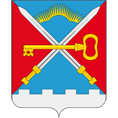 СОВЕТ ДЕПУТАТОВСЕЛЬСКОГО ПОСЕЛЕНИЯ АЛАКУРТТИКАНДАЛАКШСКОГО РАЙОНА РЕШЕНИЕот «24» декабря 2020 года                                                                                  № 665О принятии проекта бюджета сельского поселения Алакуртти Кандалакшского района на 2021 год и на плановый период 2022 и 2023 годов во втором чтенииВ соответствии с Бюджетным кодексом РФ, Уставом сельского поселения Алакуртти Кандалакшского района, Положением о бюджетном процессе в сельском поселении Алакуртти Кандалакшского районаНа основании открытого голосованияСовет депутатов сельского поселения АлакурттиКандалакшского районаРЕШИЛ:1. Принять во втором чтении проект решения «О бюджете сельского поселения Алакуртти Кандалакшского района на 2021 год и на плановый период 2022 и 2023 годов».2.  Утвердить:Перечень главных администраторов доходов - органов местного самоуправления сельского поселения Алакуртти Кандалакшского района (приложение  № 1);Перечень главных администраторов источников финансирования дефицита бюджета сельского поселения Алакуртти Кандалакшского района (приложение № 2);Распределение доходов бюджета сельского поселения Алакуртти Кандалакшского района по кодам классификации доходов бюджетов на 2021 год  (приложение № 3);Распределение доходов бюджета сельского поселения Алакуртти Кандалакшского района по кодам классификации доходов бюджетов на плановый период 2022 и 2023 годов  (приложение № 3.1);Распределение бюджетных ассигнований  по разделам, подразделам, целевым статьям (муниципальным программам и непрограммным направлениям деятельности), группам видов расходов классификации расходов бюджетов на 2021 год (приложение № 4);Распределение бюджетных ассигнований  по разделам, подразделам, целевым статьям (муниципальным программам и непрограммным направлениям деятельности), группам видов расходов классификации расходов бюджетов на плановый период 2022 и 2023 годов (приложение № 4.1);Распределение бюджетных ассигнований по целевым статьям (муниципальным программам и непрограммным направлениям деятельности), группам видов расходов, разделам и подразделам классификации расходов бюджетов на 2021 год (приложение № 5);Распределение бюджетных ассигнований по целевым статьям (муниципальным программам и непрограммным направлениям деятельности), группам видов расходов, разделам и подразделам классификации расходов бюджетов на плановый период 2022 и 2023 годов (приложение № 5.1);Ведомственную структуру расходов бюджета сельского поселения Алакуртти Кандалакшского района на 2021 год (приложение № 6);Ведомственную структуру расходов бюджета сельского поселения Алакуртти Кандалакшского района на плановый период 2022 и 2023 годов (приложение № 6.1);Перечень муниципальных программ, финансируемых из бюджета сельского поселения Алакуртти Кандалакшского района в 2021 году (приложение № 7);Перечень муниципальных программ, финансируемых из бюджета сельского поселения Алакуртти Кандалакшского района на плановый период 2022 и 2023 годов (приложение № 7.1);Источники финансирования дефицита бюджета сельского поселения Алакуртти Кандалакшского района на 2021 год (приложение № 8);Источники финансирования дефицита бюджета сельского поселения Алакуртти Кандалакшского района на плановый период 2022 и 2023 годов (приложение № 8.1);Программу муниципальных внутренних заимствований сельского поселения Алакуртти Кандалакшского района на 2021 год (приложение № 9);Программу муниципальных внутренних заимствований сельского поселения Алакуртти Кандалакшского района на плановый период 2022 и 2023 годов (приложение              № 9.1);Программу муниципальных гарантий сельского поселения Алакуртти Кандалакшского района в валюте Российской федерации на 2021 год на плановый период 2022 и 2023 годов (приложение № 10);Порядок расчета и предоставления иных межбюджетных трансфертов из бюджета сельского поселения Алакуртти Кандалакшского района (приложение № 11);Текстовые статьи проекта решения Совета депутатов сельского поселения Алакуртти Кандалакшского района «О бюджете сельского поселения Алакуртти Кандалакшского района на 2022 год на плановый период 2022 и 2023 годов».3. Опубликовать настоящее решение в информационном бюллетене «Алакуртти – наша земля» и на официальном сайте сельского поселения Алакуртти Кандалакшского района.Глава муниципального образованиясельское поселение Алакуртти Кандалакшского района                                     А.П. Самарин